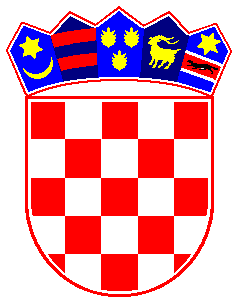  REPUBLIKA  HRVATSKAREPUBLIKE  HRVATSKE               ZAGREB URED PREDSJEDNIKA SUDABroj: 20-Su-1052/19Zagreb, 27. prosinca 2019.Na temelju članka 29. i članka 30. st. 1. i 31. st. 1. Zakona o sudovima („Narodne novine“ broj 28/13, 33/15, 82/15, 82/16, 67/18) i temeljem članka 18. st. 1. Zakona o zaštiti prijavitelja nepravilnosti ("Narodne novine", broj 17/19), predsjednik Visokog trgovačkog suda Republike Hrvatske Mario Vukelić donosi 27. prosinca 2019.PRAVILNIK O POSTUPKU UNUTARNJEG PRIJAVLJIVANJA NEPRAVILNOSTI I IMENOVANJA POVJERLJIVE OSOBEČlanak 1.Ovim Pravilnikom o postupku unutarnjeg prijavljivanja nepravilnosti i imenovanja povjerljive osobe (dalje u tekstu: Pravilnik) uređuje se postupak unutarnjeg prijavljivanja nepravilnosti, odnosno prijavljivanje nepravilnosti u Visokom trgovačkom sudu Republike Hrvatske (dalje u tekstu: VTSRH) te imenovanja povjerljive osobe za unutarnje prijavljivanje nepravilnosti (dalje u tekstu: povjerljiva osoba).Na sva pitanja koja nisu uređena ovim Pravilnikom, a tiču se postupka unutarnjeg prijavljivanja nepravilnosti i imenovanja povjerljive osobe primjenjuju se odredbe Zakona o zaštiti prijavitelja nepravilnosti.Na obradu osobnih podataka sadržanih u prijavi nepravilnosti primjenjuju se propisi kojima se uređuje zaštita osobnih podataka.Članak 2.U ovom Pravilniku pojedini pojmovi imaju slijedeće značenje: Nepravilnost je kršenja zakona i drugih propisa te nesavjesno upravljanje javnim dobrima, javnim sredstvima i sredstvima Europske unije koje predstavlja ugrožavanje javnog interesa, a koja su povezana s obavljanjem poslova u VTSRH. Kao primjeri nepravilnosti, mogu se izdvojiti neobjavljivanje propisanih dokumenata, manipulacije financijskim izvještajima ili nesavjesno upravljanje javnim dobrima, a zbog kojeg može doći do ugrožavanja ljudskog zdravlja.Unutarnje prijavljivanje nepravilnosti podrazumijeva prijavljivanje nepravilnosti unutar VTSRH, povjerljivoj osobi imenovanoj od strane predsjednika VTSRH (u daljnjem tekstu: predsjednik VTSRH).Povjerljiva osoba je zaposlenik VTRSH raspoređen na neodređeno vrijeme, kojeg imenuje predsjednik VTSRH za zaprimanje nepravilnosti i vođenje postupaka u vezi s prijavom nepravilnosti.Članak 3.Izrazi u ovom Pravilniku koji imaju rodno značenje, bez obzira na to koriste li se u muškom ili ženskom rodu, odnose se jednako na muški i ženski rod.Članak 4.Povjerljiva osoba ima i zamjenika koji se imenuje na način propisana ovim Pravilnikom.Odredbe koje se tiču zaštite, prava i dužnosti povjerljive osobe na odgovarajući način odnose se i na zamjenika povjerljive osobe te privremeno imenovanu treću osobu.Članak 5.Predsjednik suda će pozvati sve zaposlenike elektroničkom poštom da dostave prijedlog povjerljive osobe. U pozivu će biti naznačen prijedlog povjerljive osobe uz napomenu kako svaki zaposlenik može staviti i svoj prijedlog povjerljive osobe iz reda zaposlenika VTSRH.Pozivom se zaposlenike obavještava o provedbi postupka imenovanja povjerljive osobe te ih se poziva da u roku ne kraćem od 8 dana, bilo kojim sredstvom koji omogućuje pisani zapis, predlože povjerljivu osobu ili podrže predloženu povjerljivu osobu navedenu u pozivu, odnosno da izraze svoje protivljenje imenovanju predložene osobe. Zaposlenici kada predlažu povjerljivu osobu trebaju prethodno dobiti njen pristanak koji se daje u pisanom obliku i zajedno s prijedlogom dostavlja predsjedniku suda. Ako 20% zaposlenih u VTSRH ne podrži niti jednu osobu kao povjerljivu osobu, kao povjerljivu osobu predsjednik suda imenovat će predloženu osobu u pozivu, pod uvjetom da se isti postotak zaposlenika ne usprotivi i imenovanju predložene povjerljive osobe.Ako je više osoba predloženo za povjerljivu osobu, prednost ima kandidat koji dobije potporu većeg broja zaposlenika. Odluku o imenovanju povjerljive osobe u roku od 8 dana od proteka roka za dostavu očitovanja na poziv za imenovanje povjerljive osobe donosi predsjednik suda.Odluka o imenovanju povjerljive osobe i njenog zamjenika obavezno sadrži slijedeće podatke o povjerljivoj osobi i njenom zamjeniku: ime i prezime, broj telefona i adresu elektroničke pošte, a objavljuje se na mrežnim stranicama VTSRH.  U slučaju da niti povjerljiva osoba, niti zamjenik povjerljive osobe nisu u mogućnosti obavljati poslove, predsjednik VTSRH će privremeno imenovati treću osobu za obavljanje aktivnosti povjerljive osobe.Treća osoba može biti privremeno imenovana za povjerljivu osobu i bez provedbe postupka imenovanja.Privremeno imenovana treća osoba, za vrijeme obavljanja dužnosti povjerljive osobe, ima sva prava i dužnosti kao i povjerljive osoba.Prije imenovanja povjerljive osobe i zamjenika osobe te privremenog imenovanja treće osobe, pribavit će se njihov prethodni pristanak.  Članak 6.Predsjednik suda će o imenovanju izdati pisanu obavijest povjerljivoj osobi, zamjeniku te osobe i privremeno imenovanoj trećoj osobi.Članak 7.Predsjednik suda će na prijedlog povjerljive osobe imenovati zamjenika povjerljive osobe, uz njezin prethodni pisani pristanak. Sva prava, ovlasti i obveze povjerljive osobe na odgovarajući način primjenjuju se na zamjenika. Zamjenik djeluje kada povjerljivoj osobi prestane ta dužnost iz bilo kojeg razloga do imenovanja nove osobe, odnosno u slučaju duže nenazočnosti povjerljive osobe (30 i više dana) ili ako ga povjerljiva osoba posebno za to ovlasti, ili u slučaju kraće nenazočnosti povjerljive osobe ako je situacija takva da se ne može čekati. U dogovoru s povjerljivom osobom zamjenik može stalno sudjelovati u radu povjerljive osobe, kao pomoćnik.Članak 8.Povjerljiva osoba može pisanim putem tražiti da je se razriješi, odnosno dati pisanu izjavu da povlači svoj pristanak. U slučaju iz stavka 1. ovoga članka predsjednik suda će razriješiti povjerljivu osobu i o tome obavijestiti zaposlenike te zatražiti prijedlog druge osobe, a u nastavku postupati sukladno članku 5. ovoga Pravilnika. Ako povjerljivoj osobi prestane radni odnos u VTSRH time joj prestaje svojstvo povjerljive osobe, te se dalje postupa na način određen člankom 5. ovoga Pravilnika. Predsjednik suda može opozvati povjerljivu osobu koju je imenovao i kada postoje drugi opravdani razlozi za prestanak obavljanja dužnosti povjerljive osobe.Ako 20% zaposlenika VTSRH traži opoziv povjerljive osobe, takav prijedlog upućuje se predsjedniku suda koji odlučuje o opozivu u roku od 15 dana od primitka prijedloga za opoziv.Postupak za imenovanje druge povjerljive osobe pokreće se u roku od 15 dana od donošenja odluke o opozivu iz drugog razloga.Do imenovanja nove povjerljive osobe sve poslove povjerljive osobe obavlja zamjenik.Odluka o imenovanju nove povjerljive osobe nakon opoziva ili prestanka dužnosti povjerljive osobe iz drugog razloga donosi se u roku od 30 dana od donošenja odluke o opozivu, odnosno prestanku dužnosti iz drugog razloga, a njezinim donošenjem prestaje dužnost povjerljive osobe. Članak 9.Predsjednik suda mora povjerljivoj osobi omogućiti rad i nesmetano djelovanje. Zbog svojeg djelovanja u dobroj vjeri povjerljiva osoba ne smije trpjeti nikakve štetne posljedice.Članak 10.Informacije o povjerljivoj osobi, zamjeniku povjerljive osobe i privremeno imenovanoj trećoj osobi i obvezama, pravima prijavitelja nepravilnosti te informacije o postupku prijave nepravilnosti objavljuju se na mrežnim stranicama VTSRH.Članak 11.Zabranjeno je sprječavanje prijavljivanja nepravilnosti. Prijavitelj nepravilnosti niti na koji način ne smije biti stavljen u nepovoljan položaj zbog prijavljivanja nepravilnosti. Stavljanjem u nepovoljan položaj prijavitelja nepravilnosti smatra se: otkaz državne službe, uznemiravanje, nemogućnost napredovanja, neisplata i smanjenje plaće i drugih naknada, uskrata radnih zadataka, promjena radnog vremena, onemogućavanje obrazovanja i stručnog usavršavanja, neisplata otpremnine, nepoduzimanje mjera radi zaštite dostojanstva radnika zbog uznemiravanja od drugih osoba, proizvoljno upućivanje na zdravstvene preglede ili preglede radi ocjene radne sposobnosti i druga nepovoljna postupanja. Prijava nepravilnosti ne smatra se povredom čuvanja poslovne tajne.Članak 12.Prijavitelj nepravilnosti dužan je savjesno i pošteno prijavljivati nepravilnosti o kojima ima saznanja i koje smatra istinitim u trenutku prijavljivanja nepravilnosti.Članak 13.Zabranjena je zlouporaba prijavljivanja nepravilnosti. Zlouporabu prijavljivanja nepravilnosti čini osoba koja:- dostavi informaciju za koju je znala da nije istinita,- uz zahtjev za postupanje u vezi s prijavom nepravilnosti traži protupravnu korist,- poduzima druge radnje kojima je svrha isključivo nanijeti štetu poslodavcu.Članak 14.Postupak unutarnjeg prijavljivanja nepravilnosti započinje dostavljanjem prijave povjerljivoj osobi.Povjerljiva osoba dužna je:1. zaprimiti prijavu nepravilnosti,2. ispitati prijavu nepravilnosti najkasnije u roku od (60) šezdeset dana od dana zaprimanja prijave,3. bez odgode poduzeti radnje iz svoje nadležnosti potrebne za zaštitu prijavitelja nepravilnosti ako je prijavitelj nepravilnosti učinio vjerojatnim da jest ili bi mogao biti žrtva štetne radnje zbog prijave nepravilnosti,4. prijavu o nepravilnosti proslijediti tijelima ovlaštenim na postupanje prema sadržaju prijave, ako nepravilnost nije riješena sa VTSRH,5. obavijestiti prijavitelja nepravilnosti, na njegov zahtjev, o tijeku i radnjama poduzetima u postupku i omogućiti mu uvid u spis u roku od (30) trideset dana od zaprimanja zahtjeva,6. pisanim putem obavijestiti prijavitelja nepravilnosti o ishodu postupka iz stavka 1. ovoga članka odmah nakon njegova završetka,7. pisanim putem izvijestiti nadležno tijelo za vanjsko prijavljivanje nepravilnosti o zaprimljenim prijavama u roku od (30) trideset dana od odlučivanja o prijavi,8. čuvati identitet prijavitelja nepravilnosti i podatke zaprimljene u prijavi od neovlaštenog otkrivanja odnosno objave drugim osobama, osim ako to nije suprotno zakonu. VTSRH ne smije povjerljivu osobu i/ili njezina zamjenika staviti u nepovoljan položaj. Predsjednik suda ne smije utjecati ili pokušati utjecati na postupanje povjerljive osobe i/ili njezina zamjenika prilikom poduzimanja radnji iz njihove nadležnosti potrebnih za zaštitu prijavitelja nepravilnosti. Povjerljiva osoba i/ili njezin zamjenik trebaju svoje dužnosti obavljati zakonito i savjesno i ne smiju zlouporabiti svoje ovlasti na štetu prijavitelja nepravilnosti.Članak 15.Povjerljiva osoba nepravilnosti prima osobno, e-poštom, poštom i sl. Prijave se mogu potpisati ili dati anonimno. Povjerljiva osoba će postupati po svim prijavama uključujući i anonimnima, osim ako iz same prijave očigledno, nedvosmisleno i nesporno proizlazi da prijava nije istinita ili ozbiljna.Povodom svake zaprimljene prijave nepravilnosti, povjerljiva osoba osniva predmet. Spis predmeta o podnesenoj prijavi u VTSRH sadrži podatke o prijavitelju, opis nepravilnosti i informacije o osobi na koju se nepravilnost odnosi, datum primitka prijave, odnosno uočavanja nepravilnosti i prikupljenu dokumentaciju tijeka postupka. Povjerljiva osoba vodi očevidnik predmeta iz kojeg je vidljiv tijek postupka po zaprimljenim prijavama. Članak 16.Ako prijava nema zakonom propisani sadržaj, prijavitelj nepravilnosti poziva se na dopunu, odnosno ispravak prijave.Uz prethodni pristanak prijavitelja nepravilnosti povjerljiva osoba podatke iz prijave prosljeđuje predsjedniku suda, radi sadržajnog ispitivanja postojanja nepravilnosti te utvrđenja mogućnosti ispravka nepravilnosti. Prijava se dostavlja uz uputu o dostavi povratne informacije u zakonskom roku, vodeći računa o zaštiti identiteta prijavitelja nepravilnosti i podataka iz prijave.U slučaju da prijavitelj nepravilnosti ne postupa prema pozivu iz stavka 1. ovog članka postupa se u skladu sa člankom 19. stavak 1. ako je prijavitelj suglasan s takvim postupanjem, odnosno ukoliko  se radi o anonimnoj prijavi nepravilnosti.Ako povjerljiva osoba nakon ispitivanja prijave nepravilnosti utvrdi da je prijavitelj nepravilnosti zbog podnesene prijave pretrpio štetnu radnju, odnosno da je stavljen u nepovoljan položaj, dužna je s ovom činjenicom te sa zakonskim odredbama o zaštiti prijavitelja nepravilnosti i odgovornosti VTSRH i odgovorne osobe upoznati predsjednika suda kako bi se zaustavile ili otklonile štetne posljedice prema prijavitelju nepravilnosti. Članak 17.Unutarnje prijavljivanje nepravilnosti svaki zaposlenik može učiniti povjerljivoj osobi, ali i svakoj drugoj osobi za koju misli da bi to bilo korisno. Svi koji su dobili prijavu dužni su o tome obavijestiti povjerljivu osobu, čuvati podatke o prijavitelju i poduzeti mjere za otklanjanje nepravilnosti koje su u njihovoj nadležnosti odnosno obavijestiti nadležne zaposlenike da otklone nepravilnosti. Zataškavanje podataka predstavlja tešku povredu radne obveze.Članak 18.Ako se utvrdi da nepravilnost postoji ili se ista ne može ispitati, obavijest o zaprimljenoj prijavi, sa svim ostalim potrebnim podacima, prosljeđuje se tijelima nadležnim za postupanje prema sadržaju prijave. Članak 19.Ako prijava nema zakonom propisani sadržaj, prijavitelj nepravilnosti poziva se na dopunu, odnosno ispravak prijave.Uz prethodni pristanak prijavitelja nepravilnosti povjerljiva osoba podatke iz prijave prosljeđuje predsjedniku suda, radi sadržajnog ispitivanja postojanja nepravilnosti te utvrđenja mogućnosti ispravka nepravilnosti. Prijava se dostavlja uz uputu o dostavi povratne informacije u zakonskom roku, vodeći računa o zaštiti identiteta prijavitelja nepravilnosti i podataka iz prijave.U slučaju da prijavitelj nepravilnosti ne postupa prema pozivu iz stavka 1. ovog članka postupa se u skladu sa člankom 19. stavak 1. ako je prijavitelj suglasan s takvim postupanjem, odnosno ukoliko  se radi o anonimnoj prijavi nepravilnosti.Ako povjerljiva osoba nakon ispitivanja prijave nepravilnosti utvrdi da je prijavitelj nepravilnosti zbog podnesene prijave pretrpio štetnu radnju, odnosno da je stavljen u nepovoljan položaj, dužna je s ovom činjenicom te sa zakonskim odredbama o zaštiti prijavitelja nepravilnosti i odgovornosti VTSRH i odgovorne osobe upoznati predsjednika suda kako bi se zaustavile ili otklonile štetne posljedice prema prijavitelju nepravilnosti. Članak 20.Povjerljiva osoba dužna je zaštititi prijavitelja nepravilnosti od štetne radnje i poduzeti nužne mjere radi zaustavljanja štetnih radnji i otklanjanja njihovih posljedica, čuvati podatke zaprimljene u prijavi od neovlaštenog otkrivanja, osim ako to nije suprotno zakonu, poduzeti mjere radi otklanjanja utvrđenih nepravilnosti. Odavanje podataka o prijavitelju bez pristanka te osobe odnosno bez izričite zakonske obveze u službenom vanjskom postupku od strane povjerljive osobe, predstavlja njeno teško kršenje radnih obveza. Ne postupanje po opravdanoj prijavi povjerljive osobe odnosno izbjegavanje postupanja, zataškavanje, uništavanje dokaza i sl. predstavlja tešku povredu radnih obveza.U smislu poduzimanja nužnih mjera za zaustavljanje nepravilnost i otklanjanja nepravilnost povjerljiva osoba treba o tome obavijestiti nadležne osobe VTSRH zavisno od razine i težine nepravilnosti i tražiti da se nepravilnosti hitno otklone. Svi koje je povjerljiva osoba obavijestila o nepravilnosti dužni su iste odmah zaustaviti odnosno ukloniti i povjerljivu osobu obavijestiti o učinjenom. Ako nepravilnosti ne budu riješene u primjerenom roku povjerljiva osoba će obavijestiti daljnje osobe u hijerarhiji, odnosno sama učiniti vanjsku prijavu.Članak 21.Rješavanje nepravilnosti koje se odnose na proračunska sredstva i/ili sredstva iz fondova Europske unije, treba biti u skladu s propisima kojima se uređuju područja upravljanja nepravilnostima vezanim uz proračunska sredstva i/ili sredstva iz fondova Europske unije.Članak 22.S obzirom na karakter utvrđenih nepravilnosti (sumnja na kazneno djelo, prekršaj ili druga vrsta nepravilnosti), povjerljiva osoba poduzima sljedeće mjere:- u slučaju utvrđenih nepravilnosti za koje postoji sumnja na kazneno djelo, predmet sa dokazima u prilogu dostavlja na postupanje nadležnom državnom odvjetništvu,- u slučaju utvrđenih nepravilnosti koje imaju obilježje prekršaja, obavještava se nadležno ministarstvo, inspektorat i sl.,- u slučaju utvrđenih nepravilnosti za koje nisu propisane kazne, predlaže mjere za otklanjanje nepravilnosti.Članak 23.​U slučaju da su utvrđene nepravilnosti u vezi postupanja s proračunskim sredstvima ili sredstvima fondova EU, osim na način naveden u ostalim odredbama ovoga Pravilnika, postupa se na sljedeći način: - o prijavljenim odnosno uočenim nepravilnostima izvijestiti osobu za nepravilnosti u nadležnom ministarstvu,- obavijestiti tijelo nadležno za nadzor kontrole korištenja sredstava fondova EU, - predmet sa dokazima u prilogu dostaviti na postupanje nadležnoj ustrojstvenoj jedinici u Ministarstvu financija u čijem je djelokrugu proračunski nadzor.Članak 24.Svako djelovanje protiv prijavitelja s ciljem da se onemogući u prijavi i davanju dokaza i sl. ili s ciljem da ga se kazni, ometa, uznemirava radi prijave predstavlja težu povredu radnih obveza. U slučaju postupanja protiv prijavitelja na način iz stavka 1. ovoga članka, predsjednik suda će službenika zaštititi na primjeren način. Na obradu osobnih podatka sadržanih u prijavi nepravilnosti primjenjuju se r propisi kojima se uređuje zaštita osobnih podatka.Povjerljiva osoba dužna je prije početka obavljanja poslova zaštite prijavitelja nepravilnosti prijavitelja nepravilnosti potpisati Izjavu o povjerljivosti koja se prilaže očevidniku zaposlenikaDokumentacija vezana za postupak po prijavama nepravilnosti  čuvaju se najduže 5 godina od zaprimanja prijave nepravilnosti, odnosno do okončanja sudskog postupka za zaštitu prijavitelja nepravilnosti.Povjerljiva osoba dužna je i po prestanku obavljanja dužnosti povjerljive osobe, pa i nakon prestanka radnog odnosa kod poslodavca čuvati povjerljivost podataka za koje je doznala tijekom obavljanja poslova povjerljive osobe.Članak 25.Na temelju obrazaca o prijavljenoj nepravilnosti i podataka iz spisa predmeta, povjerljiva osoba sastavlja godišnje Izvješće o nepravilnostima u VTSRH:Članak 26.Povjerljiva osoba i zamjenik povjerljive osobe dužni su sudjelovati u programima edukacije te pratiti primjenu propisa koji se odnose na obavljanje dužnosti povjerljive osobe.Članak 27.Ovaj Pravilnik stupa na snagu danom donošenja a sa njegovim sadržajem upoznat će se svi zaposlenici objavom na mrežnim stranicama suda (www.vtsrh.hr). OBRAZAC – Prijava nepravilnosti u VTSRH (sadržaj prijave nepravilnosti iz članka 15.                        Zakona)PREDSJEDNIK SUDA Mario Vukelić